Załacznik nr 7Opis przedmiotu zamówienia w postępowaniu pn. Zakup wyposażenia do Dziennych Domów Opieki w ramach projektu pn. „Dom Seniora Nowy Kamień” oraz projektu pn. „Dom Opieki w Kamieniu”Opis przedmiotu zamówienia określony w tym załączniku obejmuje dostawy do Domu Opieki w Kamieniu, adres dostawy: Kamień 376, 36-053 KamieńLp.Nazwa artykułuOpis – wymogi minimalneIlość1.Sofysofa 3-osobowa nie rozkładana - miękkie, tapicerowane siedzisko i oparcie- siedzisko i oparcie zintegrowane z podłokietnikam- obicie - tkanina plamoodporna w kolorze jasnym szarym Przykładowy wygląd z wymiarami minimalnymi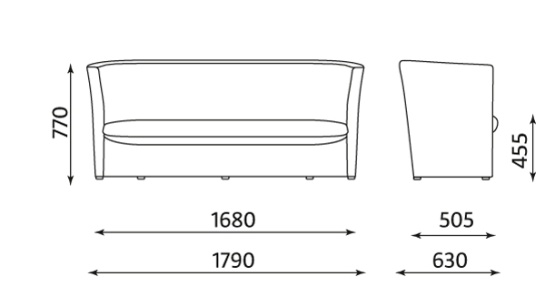 42.PralkaPralka automatyczna standardowa wolnostojąca, ładowana od frontu, klasa energetyczna min. A++,klasa efektywności prania min. A, klasa efektywności wirowania min B,ładowność nie mniej niż 6-kg, panel nawigacyjny w języku polskim, ochrona przed zalaniem, poziom hałasu podczas prania max 58 dB, poziom hałasu podczas wirowania max 74 dB.13.Zestaw: Projektor (rzutnik multimedialny), ekranProjektor (rzutnik multimedialny):Technologia DLPRozdzielczość – min. 1024x768 (XGA)Jasność – min. 3500 ANSI LUMENÓWKontrast –min. 15000:1Żywotność lampy w trybie normalnym min. 5000 hŻywotność lampy w trybie ECO min. 10000 hKorekcja zniekształceń Keystone: min. +/- 30 stopniZłącza min: 1xHDMI, 1xD-Sub, 1x Mini Jack, rs232, USBWbudowane głośnikiZałączone wyposażenie: pilot, kabel zasilający, kabel VGA, instrukcja obsługi w języku polskimGwarancja 2 lata gwarancji na projektor / 1 rok (do 1000 godzin) na lampęEkran projekcyjny wolnostojący:Szerokość powierzchni projekcyjnej min. 175 cmWysokość powierzchni projekcyjnej min. 175 cmMateriał: Matt WhiteKpl. 14.Fotel z masażamiRegulacja kąta nachyleniaRegulacja prędkości i intensywność masażuMasaż całego ciała lub skupiony na wybranych jego części (np. plecy, łydki, kark)Pilot/ekran zdalnego sterowania w języku polskimInstrukcja obsługi w języku polskim25.LodówkaLodówka wolnostojąca z zamrażalką na doleTechnologia No FrostKlasa energetyczna min A++Całkowita pojemność netto nie mniej niż 400 lZamienna strona zawiasów drzwiw lodówce min. 3 półki wykonane ze szkła lub szkła hartowanego, min. 1 szufladakolor srebrny / Inox16.Piec konwekcyjny Piec konwekcyjny zasilanie elektryczne,pojemność komory min. 5 x GN 2/3demontowalne prowadnice na GN-y,odległość między pólkami min. 67 mm,zakres temperatur min 50 - 260°C,sonda temperaturowa w zestawie,funkcja zaparowania/nawilżania komory,podłączenie wody 3/4",wentylator z autorewersem,materiał: stal nierdzewna lub chromowo - niklowa, wewnętrzne oświetlenie oraz drzwi z podwójną szybą,w zestawie: podstawa dostosowana do danego modelu pieca z min. 5 prowadnicami na GN2/3, uzdatniacz/zmiękczacz wody, prysznic do czyszczenia komory pieca, płyn myjący do pieców konwekcyjnych min. 10 kg, co najmniej: 3 x  blacha wypiekowa GN 2/3 (3 ranty), 3 x blacha wypiekowa perforowana GN 2/3 – 4 ranty, 2 x blacha perforowana do bagietek, 2 x ruszt GN 2/3, 2 x pojemnik 40mm GN 2/3, 2 x pojemniki 100mm GN 2/3, zasilanie: 230 V17.Tablice interaktywneWymiar powierzchni użytkowej nie mniej niż: 167,5 x 118 cmRozdzielczość w calach: nie mniej niż 80'' (ok. 204,5 cm)Powierzchnia tablicy: suchościeralna, magnetyczna, ceramicznaTechnologia: podczerwień (IR)Sposób pisania: palec, lub dowolny wskaźnikInterfejs: USB18.ManekinyManekin krawiecki męski (1 szt):Tors na regulowanym stojakuMin. Wysokość całkowita 1,6 mRozmiar torsu min. 38Wykonanie z piankowego tworzywa pokrytego materiałem, które umożliwia łatwe wbijanie szpilekManekin krawiecki żeński (1 szt):Tors na regulowanym stojakuMin. Wysokość całkowita 1,6 mRozmiar torsu min. 38Wykonanie z piankowego tworzywa pokrytego materiałem, które umożliwia łatwe wbijanie szpilek29.Narzędzia ogrodnicze (3x motyka, szpadel, 3x grabki metalowe i inne)Szpadel 3 sztuki:kształt krokiewki trójkątny,materiał ostrza – stal nierdzewna,długość całkowita min. 1,15m,szerokość ostrza min. 18 cm,waga max. 2kg,trzonek aluminiowy z uchwytem.Motyka 3 sztuki:kształt krokiewki prostokątny o szerokości max. 12,5cm,materiał ostrza – stal nierdzewna,trzonek aluminiowy pokryty powłoka PCVGrabie 3 sztuki:szerokość 358mm (14 - zębne)trzonek aluminiowy pokryty powłoka PCVdługość min. 1520mmKultywator 3 sztuki:szerokość min. 110 mmtrzonek aluminiowy pokryty powłoka PCVgłowica z hartowanej stalidługość min. 1600 mm,waga max. 1 kgSekator 3 sztuk:zakres cięcia min. 20 mm,materiał ostrza: stal, materiał rękojeści: aluminium, tworzywo sztuczne,Taczka ogrodowa 1 sztuka:misa: tworzywo sztuczne o pojemności min. 120lkonstrukcja stalowa 2-kołowauchwyty gumowe gumowe opony pneumatyczne z zaworami samochodowymiMotyczka do pielenia 3 sztuki:dwustronna do spulchniania i rozdrabniania gleby (pazurki ogrodnicze, motyczka),materiał ostrza: stal,uchwyt z tworzywa,Kosz ogrodowy 2 sztuki:materiał wykonania: miękki plastik / elastyczne tworzywo sztucznepojemność min. 50l.Kpl. 110.Odkurzaczmocy wejściowa min. 700 Wklasa energetyczna min. A,klasa skuteczności odkurzania dywanów: min. D,klasa skuteczności odkurzania podłóg twardych : min. A, rodzaj worka: pojemnikwyposażenie: ssawka szczelinowa, ssawka do powierzchni twardych, szczotka do dywanów zasięg pracy: min. 10 m.111.Kamerazoom optyczny min. 20xzoom cyfrowy min. 200xjakość zapisu Full HDrozdzielczość zdjęć: 10-Megapikseliport kart pamięci SDXC/SDHC/SDcyfrowe wyjście HDMI (micro), microUSBwbudowana pamięć flash o pojemności min. 8GBwbudowany mikrofonczas pracy na akumulatorze min. 5 h 3-calowy, dotykowy ekran LCDinterfejs po polskuwyposażenie: akumulator, kabel HDMI, kabel USB  112.Dywany- Wymiary min 160x230 cm- Wykonanie mechaniczne- Polipropylen o właściwościach antyelektrostatycznychO właściwościach antyalergicznych- W kolorach beżowym, turkusowym, popielatym lub różnych odcieniach podanych kolorów- Przykładowy wzór dywanu 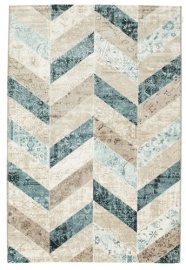 313.Ekspres do kawyautomatycznyciśnieniowy min 15 barStosowanie kawy  ziarnista, mielonaPosiada funkcję mielenia kawy Posiada zintegrowaną formę spieniania mlekaZałączony filtr wody zintegrowany młynek, wyświetlacz elektroniczny,polskie menu językowe,pojemnik na kawę ziarnistą: min. 250 gram,pojemnik na wodę: min. 1,4 litry,pojemnik na zużytą kawę,automatyczny program płukania, czyszczenia i odkamieniania,automatyczny wyłącznikMoc min 1450 W114.ZastawaZestaw obiadowy tej samej serii, porcelanowy z możliwością mycia w zmywarce oraz możliwością użycia w mikrofali, składający się z: możliwość mycia w zmywarce i używania w mikrofalitalerz obiadowy – 35 sztuk (min. 26 cm)talerz głęboki – 35 sztuk (min. 22,5 cm)talerz deserowy – 35 sztuk (min. 19 cm) półmisek owalny – 6 sztuk (min.29x21cm)salaterka okrągła – 9 sztuk ( pojemność min. 0,65 l)sosjerka – 3 sztuki (pojemność min. 600ml) filiżanka ze spodkiem – 35 sztuk (pojemność 250 ml)cukiernica – 3 sztuki waza do zupy z pokrywą – 3 sztuki (pojemność min. 3 l) Zestaw szklany ze szkła hartowanego z możliwością mycia w zmywarce, składający się z:kubek szklany/szklanka z uchem – 35 sztuk (pojemność min. 240 ml)dzbanek z uchem – 6 sztuk (pojemność min. 1,3 l)3. Taca z powłoką antypoślizgową min. 36cm – 2 sztuki Kpl. 115.Sztućce Trzy zestawy sztućców wykonanych ze stali nierdzewnej, grubość min. 2,2 mm, posiadające atest PZH z możliwością mycia w zmywarce. Jeden zestaw zawiera:  12 x nóż
12 x widelec
12 x łyżka
12 x łyżeczka
12 x widelczyk
1 x łyżeczka do cukru
2 x widelczyk do zakąsek
1 x nabierka do sosu
1 x szczypce do cukru
2 x łyżki do sałatek
1 x chochla 
2 x łyżka do jarzyn
1 x łyżka do owoców
1 x łopatka do ciasta3 zestawy16.Termosy obiadoweTermos obiadowy I:materiał wykonania: stal nierdzewna,pojemność: 35l,średnica: 360 mm,wysokość: 535 mm,Termos obiadowy II:min. 1 komora na przechowywanie dwóch pojemników GN 1/1 200mm lub trzech pojemników GN 1/1 100 mm lub sześciu pojemników GN 1/1 65 mm,możliwość przechowywania żywności zimnej i gorącej jednocześnie,drzwi otwierane od frontu.217.Kociołek żeliwnyPojemność : min 15 lŚciany z odlewanego stopu żeliwa z powłoką emaliowaną odporna na wysokie temperatury 3 nóżki Żeliwny uchwytposiada przykręcany uchwyt - dociskający pokrywkę218.Ksero urządzenie wielofunkcyjneFunkcje podstawowe: drukarka, skaner, kopiarkaTechnologia drukowania: laserowa (kolorowa),Podajnik kartek: min 250 arkuszy,Prędkość druku w czerni: min. 21 str/min,Prędkość druku w kolorze: min. 21 str/min,Drukowanie dwustronne: automatyczne,Obsługiwane formaty nośników: A4, A5, A6, B5, karty, koperty,Wejścia/wyjścia: gniazdo USB, złącze Ethernet, Wi-Fi,Możliwość pracy w sieci,Wyposażenie: instrukcja obsługi w języku polskim, tonery startowe, kabel łączności komputer - drukarka119.Sprzęt RTV radiaStandard odtwarzania: Audio CD, CD-R/RW, MP3, WMAczytnik płyt CD z odczytem plików MP3wejście USB oraz AUXwyświetlacz LCDmożliwość zasilania bateryjnegomoc wyjściowa RMS – min. 2 x 2 Wwyposażenie: instrukcja obsługi w języku polskim, kabel zasilający420.Tabletprzekątna ekranu min. 9”pamięć wbudowana min. 8 GBpamięć RAM min. 1 GBsystem operacyjny: Androidobsługiwane karty pamięci: Micro SDWi-Fi standard: 802.11 b/g/nmożliwość wykonywania zdjęć załączone wyposażenie: Instrukcja obsługi w języku polskim, zasilacz, przewód USB1021.Komputer Komputer stacjonarny wyposażony w procesor osiągający w teście PassMark CPU Mark wynik nie mniej niż 4200 punktów (wynik na dzień 01 – 02 – 2018 r.)Pamięć RAM – nie mniej niż 4GB, DDR 4Płyta Główna - poprawnie współpracująca z elementami  wymienionymi poniżej: Złącza na panelu tylnym – min.: 1x D-Sub 1x DVI 1x HDMI 1x Ethernet, wyjścia/wejścia karty dźwiękowejKarta sieciowa Minimum jedna karta sieciowa Ethernet 10/100/1000 RJ-45 (zintegrowana z płytą główną)Karta graficzna - zintegrowana z płytą główną, z obsługą rozdzielczości obrazu min.1920x1080 pikseli,Dysk twardy min. 500 GBNapęd dvd – wewnętrzny z możliwość odtwarzania płyt DVD i CD – interfejs SATAObudowa ATX z zasilaczem i wentylatorem wolnoobrotowym o średnicy  min. 140mm. Moc powinna być tak dobrana, aby zapewnić stabilną pracę w warunkach biurowych.- obudowa powinna umożliwiać jednoczesny montaż min. 2 szt. dysków 3,5” wraz z 1 szt. napędu CD/DVD. Zasilacz ATX o mocy nie mniej niż 450WKarta dźwiękowa zintegrowana z płytą główną - standard HD AudioKlawiatura- Złącze USB - długość przewodu min. 1,8m - standard QWERTY - klawiatura pełnowymiarowa - składane nóżki - Plug & PlayMysz optyczna; - złącze USB; - długość przewodu min. 1,8m - rozdzielczość 1000 ppi - 3 przyciski - rolka przewijaniaSystem  operacyjny- Zainstalowany system Microsoft Windows 10 Professional PL 64 bit lub system równoważny,. Wykonawca musi: - dostarczyć sterowniki dla dostarczonego systemu  operacyjnego. - Wykonawca zapewni Zamawiającemu dostęp do aktualizacji sterowników dostarczonych urządzeń za  pośrednictwem serwisu internetowego. -Wykonawca dostarczy instrukcje  obsługi/dokumentację/karty gwarancji.Kabel zasilający: - długość minimum 1,8mMonitor Typ ekranu: LCD; Przekątna nie mniej niż 21,5”; Rozdzielczość natywna 1920x1080; Czas reakcji matrycy max 5 ms,Typ złącza: dopasowany do typów złącza katy graficznej oferowanego komputera; Certyfikaty: TCO’ min. 5.0, CE; Wbudowane głośnik122.LaptopLaptop wyposażony w procesor dedykowany do pracy w komputerach mobilnych osiągający w teście PassMark CPU Mark na dzień 01.02.2018 r. wynik min. 2900 pkt - na podstawie wyników ze strony: http://www.cpubenchmark.net/cpu_list.php min. 4 GB pamięci RAM DDR4,dysk HDD o pojemności nie mniej niż 500 GB SATA III,napęd DVD, przekątna ekranu nie mniej niż 15,6’’, wymagana rozdzielczość 1920 x 1080 (Full HD), matryca matowa, Wi-Fi w standardzie a/b/g/n. min. dwie sztuki port USB 3.0, port HDMI, RJ-45, czytnik kart pamięci, bateria pozwalająca na nieprzerwaną pracę urządzenia min. 4 godzin według karty producenta,system operacyjny: zainstalowany system operacyjny Microsoft Windows 10 Professional PL 64 bit lub system równoważny.123.Zegary stojąceZegar stojący, wykonany z drewna o wymiarachnie mniej niż: (185cm x 49cm, x 22cm) (wysokość x szerokość x grubość) Średnica tarczy zegarowej: nie mniej niż 20 cmMechanizm sprężynowy Materiał: drewnoKolor: orzech (brązowy)2 oddzielne oszklone drzwiczkiDwie ozdobne wagi po bokach wahadłaWahadło jako ozdoba lub niezbędny mechanizm do pracy zegara124.Gry planszoweGry planszowe.: warcaby – 2 szt.szachy – 2 szt.chińczyk – 2 szt.domino – 2 szt.monopoli/eurobiznes – 2 szt.1025.Stół i żelazko do prasowaniaStół do prasowania z przeznaczeniem na żelazko z generatorem pary:wymiary powierzchni do prasowania: 130 x 44 cm,deska z podstawą na żelazko,regulacja wysokości: 70 – 96 cm,stopki antypoślizgowe,trzy warstwowy pokrowiec, nieprzemakalny zapewniający skrócony czas prasowania.Żelazko z generatorem pary:moc 2400 W,rodzaj stopy: autoclean, ceramiczna,blokada kapania,ciśnienie pary: min. 7.2 barafunkcja samooczyszczenia,pojemność pojemnika na wodę: 1,6 lsystem antywapienny,automatyczne wyłączanie.Kpl. 127.StołyStół o wymiarach nie mniej niż 220 cm x 80cm x 73 cm Hblat wykonany z płyty melaminowanej grubość blatu min 28 mm stelaż metalowy noga metalowa typu T stół dla 6 osób blat owalnykolor blatu: dąb sonoma trufle lub podobny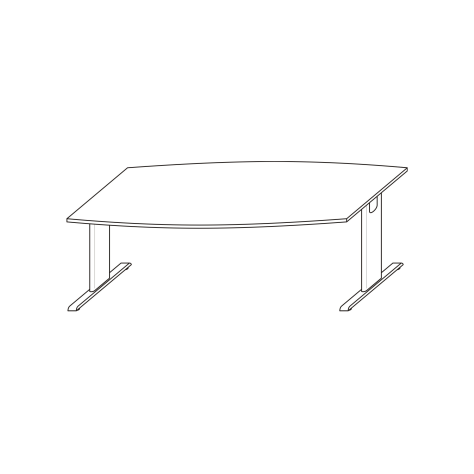 628.Krzesłakrzesło wyściełane na metalowej podstawie, oparcie o średniej wysokości, siedziskorama metalowa chromowana lub malowana proszkowo na kolor Alu, obicie materiałowe w kolorze grafitowym;Krzesło wyposażone w podłokietnik Wysokość całkowita: min 880 mmWysokość siedziska: min 450 mmSzerokość całkowita: min 500 mmGłębokość całkowita: min 530 mmRama: 4 nogi metalowe, podłokietniki zamknięteObicie odporne na ścieranie, łatwe w utrzymaniu czystości (zmywalne) i pielęgnacjiPrzykładowy wygląd krzeseł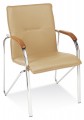 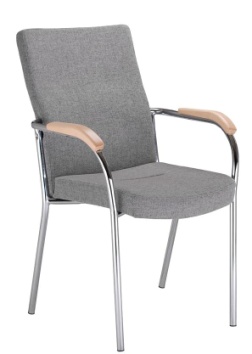 6029.Maszyna do szyciatyp maszyny: mechanicznakonstrukcja: obcinacz nici, płytka zakrywająca ząbki transportera, oświetlenie led, podświetlenie wybranego ściegu zatrzaskowe mocowanie stopekwahadłowy chwytacz nici,wysokie podnoszenie stopki,regulacja szerokości ściegu, regulacja długości ściegu,automatyczne nawijanie nici na szpulkę,możliwość wykańczania brzegów,możliwość zastosowania podwójnej igły,możliwość ustawiania pozycji igły,możliwość wszywania guzików,możliwość obszywania dziurek,regulacja obrotów,ilość programów: min. 23wyposażenie dodatkowe: płytka wyłączająca transporter, prujka, igły, zapasowe szpulki, olej, śrubokręt, prowadnik do pikowania, filc na trzpień szpulki, metr krawiecki, 130.Sprzęt rehabilitacyjny 1. Rower treningowy magnetycznyNośność [kg]: min 120 System hamowania: Magnetyczny Typ: Poziomy Waga koła zamachowego [kg]: min 7 kgRęczna regulacja obciążenia min. 8 poziomówSiodełko: ergonomiczne i żelowe z regulacją wysokości i położeniaPedały: duże, wygodne i antypoślizgoweWyświetlacz: duży, czytelny, LCDKomputer wyświetlający: czas, dystans, prędkość, ilość spalonych kalorii, tętno2. 2x piłka rehabilitacyjna masująca rozmiar nie mniej niż 55 cm3. 2x piłka rehabilitacyjna rozmiar nie mniej niż 55 cm4. taśma rehabilitacyjna ( 3szt. )o długości min 1,5 m, szerokość: min 15 cm każda o innym stopniu oporu Kpl. 1